UNITED STATES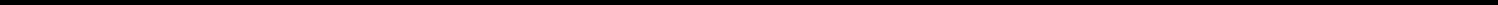 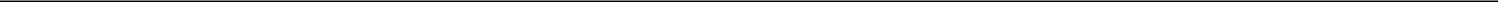 SECURITIES AND EXCHANGE COMMISSIONWashington, D.C. 20549Form 6-KREPORT OF FOREIGN PRIVATE ISSUER PURSUANT TO RULE 13a-16 OR 15d-16 UNDER THESECURITIES EXCHANGE ACT OF 1934For the month of February, 2022Commission File Number 001-13422AGNICO EAGLE MINES LIMITED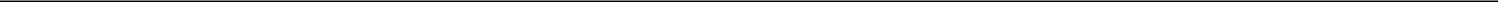 (Translation of registrant’s name into English)145 King Street East, Suite 400, Toronto, Ontario M5C 2Y7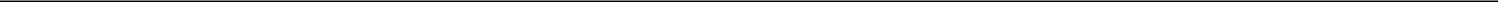 (Address of principal executive office)Indicate by check mark whether the registrant files or will file annual reports under cover of Form 20-F or Form 40-F.Form 20-F ☐	Form 40-F ☒Indicate by check mark if the registrant is submitting the Form 6-K in paper as permitted by Regulation S-T Rule 101 (b)( 1): _____Note: Regulation S-T Rule 101 (b)( 1) only permits the submission in paper of a Form 6-K if submitted solely to provide an attached annual report to security holders.Indicate by check mark if the registrant is submitting the Form 6-K in paper as permitted by Regulation S-T Rule 101 (b)(7): _____Note: Regulation S-T Rule 101(b)(7) only permits the submission in paper of a Form 6-K if submitted to furnish a report or other document that the registrant foreign private issuer must furnish and make public under the laws of the jurisdiction in which the registrant is incorporated, domiciled or legally organized (the registrant’s “home country”), or under the rules of the home country exchange on which the registrant’s securities are traded, as long as the report or other document is not a press release, is not required to be and has not been distributed to the registrant’s security holders, and, if discussing a material event, has already been the subject of a Form 6-K submission or other Commission filing on EDGAR.Indicate by check mark whether the registrant by furnishing the information contained in this Form is also thereby furnishing the information to the Commission pursuant to Rule 12g3-2(b) under the Securities Exchange Act of 1934. Yes ☐ No ☒If “Yes” is marked, indicate below the file number assigned to the registrant in connection with Rule 12g3-2(b): 82-_____.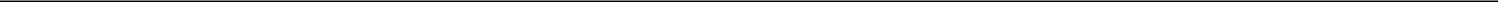 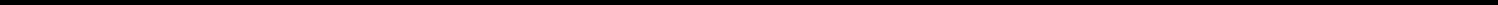 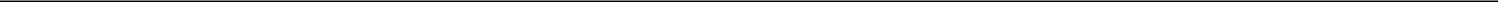 EXHIBITSSIGNATURESPursuant to the requirements of the Securities Exchange Act of 1934, the registrant has duly caused this report to be signed on its behalf by the undersigned, thereunto duly authorized.Exhibit Number 99.1 submitted with this Form 6-K is hereby incorporated by reference into Agnico Eagle Mines Limited's Registration Statements on Form F-10 (Reg. No. 333-234778), Form F-3D (Reg. No. 333-249203) and Form S-8 (Reg. Nos. 333-130339 and 333-152004)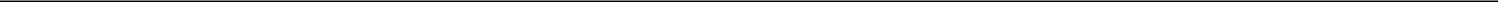 Exhibit 99.1FORM 51-102F3MATERIAL CHANGE REPORT- 2 -- 3 -Forward-Looking StatementsThe information in this material change report has been prepared as at February 8, 2022. Certain statements in this material change report, referred to herein as “forward-looking statements”, may constitute “forward-looking statements” within the meaning of the United States Private Securities Litigation Reform Act of 1995 and “forward-looking information” under the provisions of Canadian provincial securities laws. These statements can be identified by the use of words such as “anticipate”, “could”, “expect”, “may”, “would” or the negative of such terms and similar expressions.Forward-looking statements are necessarily based upon a number of factors and assumptions that, while considered reasonable by Agnico Eagle as of the date of such statements, are inherently subject to significant business, economic, operational, and other risks, uncertainties, contingencies and other factors, including those described below, which could cause actual results, performance or achievements of Agnico Eagle to be materially different from results, performance or achievements expressed or implied by such forward-looking statements and, as such, undue reliance must not be placed on them. Forward-looking statements are also based on numerous material factors and assumptions. Many factors, known and unknown, could cause actual results to be materially different from those expressed or implied by such forward-looking statements. Such risks include, but are not limited to, the risk factors set out in the joint management information circular of Agnico Eagle and Kirkland dated October 29, 2021, including under the heading “Risk Factors”. Readers are cautioned not to place undue reliance on these forward-looking statements, which speak only as of the date made. Other than as required by law, Agnico Eagle does not intend, and does not assume any obligation, to update these forward-looking statements.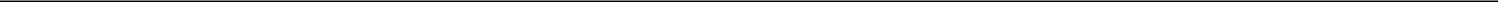 Exhibit No.Exhibit No.Exhibit No.Exhibit DescriptionExhibit DescriptionExhibit Description99.199.199.1Material Change Report dated February 8, 2022Material Change Report dated February 8, 2022Material Change Report dated February 8, 2022AGNICO EAGLE MINES LIMITEDAGNICO EAGLE MINES LIMITEDAGNICO EAGLE MINES LIMITED(Registrant)Date: 02/10/2022By:  /s/ Chris VollmershausenBy:  /s/ Chris VollmershausenBy:  /s/ Chris VollmershausenBy:  /s/ Chris VollmershausenChris VollmershausenChris VollmershausenSenior Vice-President, Legal, General Counsel & Corporate SecretarySenior Vice-President, Legal, General Counsel & Corporate SecretaryITEM 1Name and Address of CompanyAgnico Eagle Mines Limited (“Agnico Eagle” or the “Company”)145 King Street East, Suite 400Toronto, Ontario M5C 2Y7ITEM 2Date of Material ChangeFebruary 8, 2022ITEM 3News ReleaseA joint news release setting out information concerning the material changes described in this material change report was issued by theCompany and Kirkland Lake Gold Ltd. (“Kirkland”) and disseminated through PR Newswire on February 8, 2022. The news releasewas subsequently filed on the SEDAR and EDGAR profile of the Company.ITEM 4Summary of Material ChangeOn February 8, 2022, Agnico Eagle completed the previously announced merger transaction with Kirkland whereby Agnico Eagleacquired all of the issued and outstanding shares of Kirkland.As a result of the completion of the transaction, Kirkland became a wholly-owned subsidiary of Agnico Eagle. Agnico Eagle willcontinue as Agnico Eagle Mines Limited and headquartered at Agnico Eagle’s existing head office.ITEM 5Full Description of Material ChangeOn February 8, 2022, Agnico Eagle completed the previously announced merger transaction with Kirkland by way of a court-approvedplan of arrangement of Kirkland (the “Arrangement”) under Section 182 of the Business Corporations Act (Ontario), pursuant to theterms of a merger agreement dated September 28, 2021, as amended on October 27, 2021, between Kirkland and Agnico Eagle.Pursuant to the Arrangement, Agnico Eagle acquired all of the issued and outstanding common shares of Kirkland (including all KirklandCHESS Depositary Interests (“Kirkland CDIs”)) (collectively, the “Kirkland Shares”) and, in consideration therefor, former holders(“Kirkland Shareholders”) of Kirkland Shares received 0.7935 (the “Exchange Ratio”) of a common share of Agnico Eagle (eachwhole share, an “Agnico Share”) for each Kirkland Share held immediately prior to the effective time of the Arrangement. No fractionalAgnico Shares were issued to Kirkland Shareholders in connection with the Arrangement and the number of Agnico Shares issued inconnection with the Arrangement was rounded down to the nearest whole Agnico Share in the event that any Kirkland Shareholder wasotherwise entitled to a fractional share representing less than a whole Agnico Share.As a result of the completion of the Arrangement, Kirkland became a wholly-owned subsidiary of Agnico Eagle. Agnico Eagle willAs a result of the completion of the Arrangement, Kirkland became a wholly-owned subsidiary of Agnico Eagle. Agnico Eagle willAs a result of the completion of the Arrangement, Kirkland became a wholly-owned subsidiary of Agnico Eagle. Agnico Eagle willAs a result of the completion of the Arrangement, Kirkland became a wholly-owned subsidiary of Agnico Eagle. Agnico Eagle willAs a result of the completion of the Arrangement, Kirkland became a wholly-owned subsidiary of Agnico Eagle. Agnico Eagle willcontinue as Agnico Eagle Mines Limited, headquartered at Agnico Eagle’s existing head office and will remain listed for trading on thecontinue as Agnico Eagle Mines Limited, headquartered at Agnico Eagle’s existing head office and will remain listed for trading on thecontinue as Agnico Eagle Mines Limited, headquartered at Agnico Eagle’s existing head office and will remain listed for trading on thecontinue as Agnico Eagle Mines Limited, headquartered at Agnico Eagle’s existing head office and will remain listed for trading on thecontinue as Agnico Eagle Mines Limited, headquartered at Agnico Eagle’s existing head office and will remain listed for trading on theToronto Stock Exchange (“TSX”) and New York Stock Exchange (“NYSE”) under the ticker “AEM”. In aggregate, Agnico Eagle issuedToronto Stock Exchange (“TSX”) and New York Stock Exchange (“NYSE”) under the ticker “AEM”. In aggregate, Agnico Eagle issuedToronto Stock Exchange (“TSX”) and New York Stock Exchange (“NYSE”) under the ticker “AEM”. In aggregate, Agnico Eagle issuedToronto Stock Exchange (“TSX”) and New York Stock Exchange (“NYSE”) under the ticker “AEM”. In aggregate, Agnico Eagle issuedToronto Stock Exchange (“TSX”) and New York Stock Exchange (“NYSE”) under the ticker “AEM”. In aggregate, Agnico Eagle issuedapproximately 209,274,263 Agnico Shares under the Arrangement to former Kirkland Shareholders as consideration for their Kirklandapproximately 209,274,263 Agnico Shares under the Arrangement to former Kirkland Shareholders as consideration for their Kirklandapproximately 209,274,263 Agnico Shares under the Arrangement to former Kirkland Shareholders as consideration for their Kirklandapproximately 209,274,263 Agnico Shares under the Arrangement to former Kirkland Shareholders as consideration for their Kirklandapproximately 209,274,263 Agnico Shares under the Arrangement to former Kirkland Shareholders as consideration for their KirklandShares.Shares.Shares.Shares.Shares.Effective on closing of the Arrangement, the board of directors of Agnico Eagle consists of: Leona Aglukkaq, Sean Boyd (ExecutiveEffective on closing of the Arrangement, the board of directors of Agnico Eagle consists of: Leona Aglukkaq, Sean Boyd (ExecutiveEffective on closing of the Arrangement, the board of directors of Agnico Eagle consists of: Leona Aglukkaq, Sean Boyd (ExecutiveEffective on closing of the Arrangement, the board of directors of Agnico Eagle consists of: Leona Aglukkaq, Sean Boyd (ExecutiveEffective on closing of the Arrangement, the board of directors of Agnico Eagle consists of: Leona Aglukkaq, Sean Boyd (ExecutiveChair), Martine Celej, Robert Gemmell, Jonathan Gill, Peter Grosskopf, Arnold Klassen, Elizabeth Lewis-Gray, Anthony Makuch (ChiefChair), Martine Celej, Robert Gemmell, Jonathan Gill, Peter Grosskopf, Arnold Klassen, Elizabeth Lewis-Gray, Anthony Makuch (ChiefChair), Martine Celej, Robert Gemmell, Jonathan Gill, Peter Grosskopf, Arnold Klassen, Elizabeth Lewis-Gray, Anthony Makuch (ChiefChair), Martine Celej, Robert Gemmell, Jonathan Gill, Peter Grosskopf, Arnold Klassen, Elizabeth Lewis-Gray, Anthony Makuch (ChiefChair), Martine Celej, Robert Gemmell, Jonathan Gill, Peter Grosskopf, Arnold Klassen, Elizabeth Lewis-Gray, Anthony Makuch (ChiefExecutive Officer), Deborah McCombe, Jeffrey Parr (Vice-Chair), J. Merfyn Roberts and Jamie Sokalsky (Lead Director).Executive Officer), Deborah McCombe, Jeffrey Parr (Vice-Chair), J. Merfyn Roberts and Jamie Sokalsky (Lead Director).Executive Officer), Deborah McCombe, Jeffrey Parr (Vice-Chair), J. Merfyn Roberts and Jamie Sokalsky (Lead Director).Executive Officer), Deborah McCombe, Jeffrey Parr (Vice-Chair), J. Merfyn Roberts and Jamie Sokalsky (Lead Director).Executive Officer), Deborah McCombe, Jeffrey Parr (Vice-Chair), J. Merfyn Roberts and Jamie Sokalsky (Lead Director).In addition, effective on closing of the Arrangement, Agnico Eagle’s executive management team includes Sean Boyd, as ExecutiveIn addition, effective on closing of the Arrangement, Agnico Eagle’s executive management team includes Sean Boyd, as ExecutiveIn addition, effective on closing of the Arrangement, Agnico Eagle’s executive management team includes Sean Boyd, as ExecutiveIn addition, effective on closing of the Arrangement, Agnico Eagle’s executive management team includes Sean Boyd, as ExecutiveIn addition, effective on closing of the Arrangement, Agnico Eagle’s executive management team includes Sean Boyd, as ExecutiveChair, Anthony Makuch, as Chief Executive Officer and Ammar Al-Joundi, as President.Chair, Anthony Makuch, as Chief Executive Officer and Ammar Al-Joundi, as President.Chair, Anthony Makuch, as Chief Executive Officer and Ammar Al-Joundi, as President.Chair, Anthony Makuch, as Chief Executive Officer and Ammar Al-Joundi, as President.Chair, Anthony Makuch, as Chief Executive Officer and Ammar Al-Joundi, as President.Full details of the Arrangement and certain other matters are set out in the joint management information circular of Agnico Eagle andFull details of the Arrangement and certain other matters are set out in the joint management information circular of Agnico Eagle andFull details of the Arrangement and certain other matters are set out in the joint management information circular of Agnico Eagle andFull details of the Arrangement and certain other matters are set out in the joint management information circular of Agnico Eagle andFull details of the Arrangement and certain other matters are set out in the joint management information circular of Agnico Eagle andKirkland dated October 29, 2021, a copy of which has been filed under Agnico Eagle’s issuer profile on SEDAR at www.sedar.com andKirkland dated October 29, 2021, a copy of which has been filed under Agnico Eagle’s issuer profile on SEDAR at www.sedar.com andKirkland dated October 29, 2021, a copy of which has been filed under Agnico Eagle’s issuer profile on SEDAR at www.sedar.com andKirkland dated October 29, 2021, a copy of which has been filed under Agnico Eagle’s issuer profile on SEDAR at www.sedar.com andKirkland dated October 29, 2021, a copy of which has been filed under Agnico Eagle’s issuer profile on SEDAR at www.sedar.com andEDGAR at www.sec.gov.EDGAR at www.sec.gov.EDGAR at www.sec.gov.ITEM 5.2Disclosure for Restructuring TransactionsDisclosure for Restructuring TransactionsDisclosure for Restructuring TransactionsDisclosure for Restructuring TransactionsDisclosure for Restructuring TransactionsNot applicable.Not applicable.Not applicable.Not applicable.Not applicable.ITEM 6Reliance on subsection 7.1(2) of National Instrument 51-102Reliance on subsection 7.1(2) of National Instrument 51-102Reliance on subsection 7.1(2) of National Instrument 51-102Reliance on subsection 7.1(2) of National Instrument 51-102Reliance on subsection 7.1(2) of National Instrument 51-102Not applicable.Not applicable.Not applicable.Not applicable.Not applicable.ITEM 7Omitted InformationOmitted InformationOmitted InformationOmitted InformationOmitted InformationNone.None.None.None.None.ITEM 8Executive OfficerExecutive OfficerExecutive OfficerExecutive OfficerExecutive OfficerFor further information, please contact:For further information, please contact:For further information, please contact:For further information, please contact:For further information, please contact:Chris Vollmershausen,Chris Vollmershausen,Chris Vollmershausen,Chris Vollmershausen,Chris Vollmershausen,Senior Vice President, Legal, General Counsel & Corporate SecretarySenior Vice President, Legal, General Counsel & Corporate SecretarySenior Vice President, Legal, General Counsel & Corporate SecretarySenior Vice President, Legal, General Counsel & Corporate SecretarySenior Vice President, Legal, General Counsel & Corporate Secretary(416) 947-1212(416) 947-1212ITEM 9Date of ReportDate of ReportDate of ReportDate of ReportDate of ReportFebruary 8, 2022.February 8, 2022.February 8, 2022.February 8, 2022.February 8, 2022.